АРХАНГЕЛЬСКОЕ ОБЛАСТНОЕ СОБРАНИЕ ДЕПУТАТОВвосьмого созыва (четвертая сессия)ПОСТАНОВЛЕНИЕот 13 декабря 2023 г. N 161О МОЛОДЕЖНОМ ПАРЛАМЕНТЕ ПРИ АРХАНГЕЛЬСКОМ ОБЛАСТНОМСОБРАНИИ ДЕПУТАТОВОбластное Собрание депутатов постановляет:1. Создать Молодежный парламент при Архангельском областном Собрании депутатов.2. Утвердить Положение о Молодежном парламенте при Архангельском областном Собрании депутатов согласно приложению к настоящему постановлению.3. Признать утратившими силу:1) постановление Архангельского областного Собрания депутатов от 13 февраля 2019 года N 191 "Об утверждении Положения о Палате молодых депутатов при Архангельском областном Собрании депутатов" ("Ведомости Архангельского областного Собрания депутатов", 2019, N 5);2) пункт 5 постановления Архангельского областного Собрания депутатов от 27 мая 2020 года N 795 "О внесении изменений в отдельные постановления Архангельского областного Собрания депутатов" ("Ведомости Архангельского областного Собрания депутатов", 2020, N 17);3) пункт 2 постановления Архангельского областного Собрания депутатов от 28 октября 2020 года N 963 "О внесении изменений в отдельные постановления Архангельского областного Собрания депутатов" ("Ведомости Архангельского областного Собрания депутатов", 2020, N 20);4) пункт 7 постановления Архангельского областного Собрания депутатов от 24 марта 2021 года N 1143 "О передаче комитету Архангельского областного Собрания депутатов по развитию институтов гражданского общества отдельных полномочий комитета Архангельского областного Собрания депутатов по социальной политике, здравоохранению и спорту и о внесении изменений в отдельные постановления Архангельского областного Собрания депутатов" ("Ведомости Архангельского областного Собрания депутатов", 2021, N 24);5) пункт 5 постановления Архангельского областного Собрания депутатов от 1 декабря 2021 года N 1454 "О внесении изменений в отдельные постановления Архангельского областного Собрания депутатов" ("Ведомости Архангельского областного Собрания депутатов", 2021, N 30).4. Настоящее постановление вступает в силу со дня его принятия.Председатель областногоСобрания депутатовЕ.В.ПРОКОПЬЕВАПриложениек постановлению областногоСобрания депутатовот 13.12.2023 N 161ПОЛОЖЕНИЕО МОЛОДЕЖНОМ ПАРЛАМЕНТЕ ПРИ АРХАНГЕЛЬСКОМ ОБЛАСТНОМСОБРАНИИ ДЕПУТАТОВI. Общие положения1. Молодежный парламент при Архангельском областном Собрании депутатов (далее - Молодежный парламент) создается в целях оказания содействия деятельности Архангельского областного Собрания депутатов (далее - областное Собрание) в сфере законодательного регулирования прав и законных интересов молодежи, участию молодежи в реализации государственной молодежной политики в Архангельской области, формированию правовой и политической культуры молодежи.2. Молодежный парламент первого созыва формируется сроком на два года. Срок полномочий Молодежного парламента следующих созывов составляет два года шесть месяцев, но не превышает срок полномочий областного Собрания очередного созыва.3. Молодежный парламент не является юридическим лицом и осуществляет свою деятельность на общественных началах.4. Молодежный парламент в своей деятельности руководствуется Конституцией Российской Федерации, законодательством Российской Федерации, Уставом Архангельской области, областными законами, регламентом областного Собрания, настоящим Положением и регламентом Молодежного парламента.5. Деятельность Молодежного парламента основывается на принципах открытости, гласности, равенства членов Молодежного парламента.II. Основные задачи и полномочияМолодежного парламента6. Основными задачами Молодежного парламента являются:1) выработка рекомендаций и предложений, направленных на совершенствование законодательства в сфере обеспечения защиты прав и законных интересов молодежи;2) проведение анализа находящихся на рассмотрении в областном Собрании проектов областных законов в сфере обеспечения защиты прав и законных интересов молодежи;3) приобщение молодежи к парламентской деятельности;4) участие в формировании правовой и политической культуры молодежи;5) содействие патриотическому воспитанию и формированию нравственных ориентиров молодежи;6) повышение уровня информированности молодежи о работе областного Собрания.7. К полномочиям Молодежного парламента относятся:1) утверждение регламента Молодежного парламента;2) принятие решений по вопросам деятельности Молодежного парламента;3) направление в комитеты (рабочие группы, комиссии) областного Собрания рекомендаций и предложений в сфере обеспечения защиты прав и законных интересов молодежи, а также результатов анализа проектов областных законов;4) разработка и участие в реализации проектов, направленных на решение основных задач Молодежного парламента;5) обеспечение участия членов Молодежного парламента в мероприятиях областного Собрания;6) взаимодействие с общероссийскими, межрегиональными, региональными и местными молодежными общественными, студенческими объединениями, объединениями учащейся и работающей молодежи в целях поддержки и продвижения выдвинутых ими общественно значимых инициатив;7) организация семинаров, круглых столов, конференций и иных мероприятий по направлениям деятельности Молодежного парламента;8) осуществление иных полномочий, соответствующих основным задачам Молодежного парламента и не противоречащих законодательству Российской Федерации и законодательству Архангельской области.III. Порядок формирования Молодежного парламента8. Дата начала формирования Молодежного парламента очередного созыва, сроки внесения кандидатур для включения в состав Молодежного парламента утверждаются распоряжением председателя областного Собрания.9. Членом Молодежного парламента может быть гражданин Российской Федерации в возрасте от 18 до 35 лет включительно (на день издания распоряжения председателя областного Собрания об утверждении состава Молодежного парламента), имеющий место жительства на территории Архангельской области.10. Полномочия члена Молодежного парламента, достигшего возраста 36 лет, продлеваются до окончания срока полномочий Молодежного парламента.11. Общее число членов Молодежного парламента составляет 35 человек.Молодежный парламент вправе осуществлять свою деятельность, если его состав сформирован более чем на половину от общего числа членов Молодежного парламента.12. В состав Молодежного парламента с учетом требований, установленных пунктом 9 настоящего Положения, входят:1) 25 человек - по одному представителю от каждого муниципального района, муниципального округа и городского округа Архангельской области (за исключением городского округа Архангельской области "Новая Земля");2) 10 человек - представители политических партий (региональных отделений политических партий), представленных в областном Собрании, в количестве пропорционально числу избранных от соответствующей политической партии (регионального отделения политической партии) депутатов областного Собрания, но не менее чем один представитель от каждой партии.13. При внесении кандидатуры для включения в состав Молодежного парламента представительный орган муниципального образования Архангельской области, уполномоченный орган политической партии (регионального отделения политической партии) представляют в областное Собрание:1) решение представительного органа о внесении кандидатуры для включения в состав Молодежного парламента (в отношении представителя, направленного представительным органом соответствующего муниципального образования Архангельской области);2) решение уполномоченного органа политической партии (регионального отделения политической партии) о внесении кандидатуры для включения в состав Молодежного парламента (в отношении представителя, направленного соответствующей политической партией (региональным отделением политической партии));3) заявление кандидата о согласии на внесение кандидатуры для включения в состав Молодежного парламента по форме, установленной в приложении к настоящему Положению;4) копию паспорта кандидата или иного документа, удостоверяющего личность кандидата;5) копию документа, подтверждающего регистрацию кандидата по месту жительства;6) сведения об общественной деятельности кандидата;7) согласие кандидата на обработку персональных данных и согласие на обработку персональных данных, разрешенных субъектом персональных данных для распространения.14. Членом Молодежного парламента не может быть лицо:1) в случае утраты им гражданства Российской Федерации или приобретения им гражданства (подданства) иностранного государства либо получения им вида на жительство или иного документа, подтверждающего право на постоянное проживание гражданина Российской Федерации на территории иностранного государства;2) признанное иностранным агентом в соответствии с Федеральным законом от 14 июля 2022 года N 255-ФЗ "О контроле за деятельностью лиц, находящихся под иностранным влиянием";3) имеющее не снятую или не погашенную в установленном федеральным законом порядке судимость.15. Поступившие в областное Собрание документы, указанные в пункте 13 настоящего Положения, направляются председателем областного Собрания в комитет областного Собрания, к компетенции которого относятся вопросы молодежной политики (далее - профильный комитет).16. Профильный комитет в течение 14 календарных дней после истечения срока, установленного распоряжением председателя областного Собрания, предусмотренным пунктом 8 настоящего Положения, осуществляет предварительное рассмотрение внесенных кандидатур, формирует список кандидатов для включения в состав Молодежного парламента и вносит указанный список на рассмотрение председателя областного Собрания.17. При формировании списка кандидатов для включения в состав Молодежного парламента профильным комитетом оцениваются:1) соответствие кандидата требованиям, установленным настоящим Положением;2) полнота представленных документов.18. В случае несоответствия внесенной кандидатуры или представленных документов требованиям настоящего Положения профильный комитет возвращает представленные документы в соответствующий представительный орган муниципального образования Архангельской области, уполномоченный орган политической партии (регионального отделения политической партии).19. В течение 14 календарных дней со дня внесения председателю областного Собрания профильным комитетом списка кандидатов для включения в состав Молодежного парламента издается распоряжение председателя областного Собрания о составе Молодежного парламента.20. Полномочия члена Молодежного парламента начинаются со дня первого заседания Молодежного парламента нового созыва и прекращаются в день, предшествующий дню первого заседания Молодежного парламента следующего созыва, за исключением случаев досрочного прекращения полномочий члена Молодежного парламента, предусмотренных пунктом 21 настоящего Положения.21. Полномочия члена Молодежного парламента прекращаются досрочно в случаях:1) подачи письменного заявления члена Молодежного парламента о прекращении своих полномочий;2) отзыва члена Молодежного парламента по решению представительного органа муниципального образования Архангельской области (в отношении представителя, направленного представительным органом соответствующего муниципального образования Архангельской области);3) отзыва члена Молодежного парламента по решению уполномоченного органа политической партии (регионального отделения политической партии) (в отношении представителя, направленного соответствующей политической партией (региональным отделением политической партии));4) выезда члена Молодежного парламента на постоянное место жительства за пределы территории Архангельской области;5) наступления обстоятельств, предусмотренных пунктом 14 настоящего Положения;6) смерти члена Молодежного парламента.22. В случае досрочного прекращения полномочий члена Молодежного парламента представительный орган соответствующего муниципального образования Архангельской области, уполномоченный орган соответствующей политической партии (регионального отделения политической партии) делегирует нового представителя в состав Молодежного парламента в соответствии с требованиями, установленными пунктами 9, 12 настоящего Положения.23. Решение о досрочном прекращении полномочий члена Молодежного парламента, решение о замещении места члена Молодежного парламента оформляются распоряжением председателя областного Собрания.IV. Организация работы Молодежного парламента24. Основной формой деятельности Молодежного парламента является сессия Молодежного парламента (далее - сессия), проводимая, как правило, не реже двух раз в год в соответствии с примерным планом работы Молодежного парламента (далее - примерный план) на соответствующий год.Внеочередная сессия может быть проведена по решению президиума Молодежного парламента (далее - президиум) или председателя областного Собрания.По решению президиума сессии могут проводиться в форме дистанционного заседания. Дистанционное заседание сессии проводится путем использования систем видео-конференц-связи, других информационно-телекоммуникационных технологий или иных программ, технических средств, обеспечивающих членам Молодежного парламента и приглашенным лицам возможность рассмотрения вопросов повестки дня сессии и принятия по ним решения.25. Первую сессию открывает и ведет до избрания председателя Молодежного парламента председатель областного Собрания или по его поручению заместитель председателя областного Собрания.26. Правом выдвижения кандидатов на должность председателя Молодежного парламента обладает председатель областного Собрания.Председатель областного Собрания выдвигает не менее трех кандидатов для избрания на должность председателя Молодежного парламента.Правом выдвижения кандидатов на должность заместителя председателя Молодежного парламента обладает председатель Молодежного парламента.27. Сроки полномочий председателя Молодежного парламента, заместителей председателя Молодежного парламента определяются регламентом Молодежного парламента и не превышают срок полномочий Молодежного парламента.28. На сессиях рассматриваются следующие вопросы:1) избрание председателя Молодежного парламента, заместителей председателя Молодежного парламента, определение структуры Молодежного парламента;2) утверждение регламента Молодежного парламента;3) утверждение предложений председателю областного Собрания о внесении изменений в настоящее Положение;4) принятие решений по вопросам деятельности Молодежного парламента;5) утверждение примерного плана на очередной календарный год.29. Сессия считается правомочной, если на ней присутствует не менее половины членов Молодежного парламента.30. Сессии проводятся гласно, носят открытый характер. В ходе проведения сессий ведутся протоколы.31. Решения Молодежного парламента носят рекомендательный характер, за исключением решений, принятых по организационным вопросам.Решение Молодежного парламента считается принятым, если за него проголосовало более половины от числа присутствующих на сессии членов Молодежного парламента, если иное не установлено настоящим Положением.32. На первой сессии путем открытого голосования большинством голосов от числа присутствующих на сессии членов Молодежного парламента избираются председатель Молодежного парламента, заместители председателя Молодежного парламента.33. Председатель Молодежного парламента:1) осуществляет общее руководство Молодежным парламентом;2) председательствует на сессии и заседаниях президиума;3) вносит предложения на сессию о количестве заместителей председателя Молодежного парламента;4) распределяет обязанности между заместителями председателя Молодежного парламента;5) представляет Молодежный парламент во взаимоотношениях с органами государственной власти Архангельской области, органами местного самоуправления муниципальных образований Архангельской области, общественными объединениями;6) определяет список лиц, приглашенных для участия в сессии и заседании президиума;7) в рамках своих полномочий дает поручения членам Молодежного парламента.34. Для руководства деятельностью Молодежного парламента и реализации решений Молодежного парламента формируется президиум. Порядок формирования президиума устанавливается регламентом Молодежного парламента.К компетенции президиума относятся:1) формирование примерного плана на очередной календарный год;2) определение даты и места заседания президиума и формирование проекта повестки дня сессии;3) определение даты и места проведения сессии, принятие решения о проведении сессии в форме дистанционного заседания;4) подготовка материалов и документов для рассмотрения на сессии;5) рассмотрение организационных и иных вопросов деятельности Молодежного парламента;6) выполнение решений, принятых на сессии.35. Молодежный парламент вправе создавать из числа членов Молодежного парламента комиссии по направлениям деятельности Молодежного парламента, рабочие и экспертные группы. В работе экспертных и рабочих групп могут участвовать представители молодежных общественных объединений, ученые и специалисты.Порядок формирования и деятельности комиссий, рабочих и экспертных групп устанавливается регламентом Молодежного парламента.36. Член Молодежного парламента имеет право:1) вносить на рассмотрение Молодежного парламента вопросы, участвовать в подготовке решений по вопросам деятельности Молодежного парламента;2) выдвигать кандидатов, избирать и быть избранным в руководящие органы Молодежного парламента;3) получать информацию о различных видах деятельности Молодежного парламента;4) пользоваться иными правами, предусмотренными настоящим Положением и регламентом Молодежного парламента.37. Член Молодежного парламента обязан:1) выполнять требования законодательства Российской Федерации, законодательства Архангельской области, в том числе настоящего Положения и регламента Молодежного парламента;2) исполнять решения руководящих органов Молодежного парламента, принятые в установленном порядке;3) принимать участие в работе сессий, а также органов Молодежного парламента, членом которых он является;4) соблюдать нормы этики и морали.38. В сессиях, круглых столах, конференциях и иных мероприятиях Молодежного парламента могут принимать участие депутаты Государственной Думы Федерального Собрания Российской Федерации, сенаторы Российской Федерации, депутаты областного Собрания, а также представители исполнительных органов государственной власти Архангельской области, представители органов местного самоуправления муниципальных образований Архангельской области, руководители политических партий и общественных организаций, действующих на территории Архангельской области, представители Общественной палаты Архангельской области.39. По истечении очередного года работы Молодежный парламент направляет председателю областного Собрания отчет о проделанной работе. Представленный отчет рассматривается на заседании профильного комитета. Порядок подготовки и представления отчета устанавливается регламентом Молодежного парламента.40. При областном Собрании для оказания Молодежному парламенту консультативной, правовой и методической помощи в осуществлении его деятельности, координации взаимодействия Молодежного парламента с комитетами областного Собрания, исполнительными органами государственной власти Архангельской области, органами местного самоуправления муниципальных образований Архангельской области, Общественной палатой Архангельской области, образовательными организациями высшего образования, расположенными на территории Архангельской области, иными учреждениями и организациями создается межведомственная рабочая группа. Состав межведомственной рабочей группы утверждается распоряжением председателя областного Собрания.41. Молодежный парламент вправе иметь свои символику, логотип, бланк, официальный сайт в информационно-телекоммуникационной сети "Интернет".42. Организационное обеспечение работы Молодежного парламента осуществляется аппаратом областного Собрания.V. Прекращение полномочий Молодежного парламента43. Основанием для прекращения полномочий Молодежного парламента является:1) прекращение полномочий областного Собрания действующего созыва;2) решение Молодежного парламента о самороспуске, принятое на сессии двумя третями голосов от утвержденного распоряжением председателя областного Собрания числа членов Молодежного парламента.Приложениек Положению о Молодежном парламентепри Архангельском областномСобрании депутатов                                                            В Архангельское                                                         областное Собрание                                                                  депутатов                                 ЗАЯВЛЕНИЕ         о согласии на внесение кандидатуры для включения в состав            Молодежного парламента при Архангельском областном                            Собрании депутатов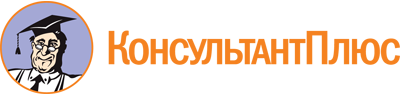 Постановление Архангельского обл. Собрания депутатов от 13.12.2023 N 161
"О Молодежном парламенте при Архангельском областном Собрании депутатов"Документ предоставлен КонсультантПлюс

www.consultant.ru

Дата сохранения: 26.05.2024
 Фамилия, имя, отчество кандидатаЯ, _______________________________________________________________________________________________Я, _______________________________________________________________________________________________Я, _______________________________________________________________________________________________Я, _______________________________________________________________________________________________Я, _______________________________________________________________________________________________Дата рождения кандидата"___" _______________________ года"___" _______________________ года"___" _______________________ года"___" _______________________ года"___" _______________________ годаДокумент, удостоверяющий личность кандидата_________________________________________________(серия, номер паспорта или иного документа, удостоверяющего личность)_________________________________________________(дата выдачи паспорта или иного документа, удостоверяющего личность)_________________________________________________(наименование органа, выдавшего документ)_________________________________________________(серия, номер паспорта или иного документа, удостоверяющего личность)_________________________________________________(дата выдачи паспорта или иного документа, удостоверяющего личность)_________________________________________________(наименование органа, выдавшего документ)_________________________________________________(серия, номер паспорта или иного документа, удостоверяющего личность)_________________________________________________(дата выдачи паспорта или иного документа, удостоверяющего личность)_________________________________________________(наименование органа, выдавшего документ)_________________________________________________(серия, номер паспорта или иного документа, удостоверяющего личность)_________________________________________________(дата выдачи паспорта или иного документа, удостоверяющего личность)_________________________________________________(наименование органа, выдавшего документ)_________________________________________________(серия, номер паспорта или иного документа, удостоверяющего личность)_________________________________________________(дата выдачи паспорта или иного документа, удостоверяющего личность)_________________________________________________(наименование органа, выдавшего документ)Адрес места жительства (регистрации по месту жительства) кандидата_______________________________________________________________________________________________________________________________________________________________________________________________________________________________________________________________________________________________________________________________________________________________________________________________________________________________________________________________________________________________________________________________________________________________________________________________________________________________________________________________________________________________________________________________________________________________Место учебы (работы), род занятий__________________________________________________________________________________________________________________________________________________________________________________________________________________________________________________________________________________________________________________________________________________________________________________________________________________________________________________________________________________________________________Контактная информацияНомер телефона: __________________________________;адрес электронной почты: ___________________________Номер телефона: __________________________________;адрес электронной почты: ___________________________Номер телефона: __________________________________;адрес электронной почты: ___________________________Номер телефона: __________________________________;адрес электронной почты: ___________________________Номер телефона: __________________________________;адрес электронной почты: ___________________________Даю согласие на внесение моей кандидатуры для включения в состав Молодежного парламента при Архангельском областном Собрании депутатов. Настоящим подтверждаю, что неснятой или непогашенной судимости не имею, являюсь дееспособным.Даю согласие на внесение моей кандидатуры для включения в состав Молодежного парламента при Архангельском областном Собрании депутатов. Настоящим подтверждаю, что неснятой или непогашенной судимости не имею, являюсь дееспособным.Даю согласие на внесение моей кандидатуры для включения в состав Молодежного парламента при Архангельском областном Собрании депутатов. Настоящим подтверждаю, что неснятой или непогашенной судимости не имею, являюсь дееспособным.Даю согласие на внесение моей кандидатуры для включения в состав Молодежного парламента при Архангельском областном Собрании депутатов. Настоящим подтверждаю, что неснятой или непогашенной судимости не имею, являюсь дееспособным.Даю согласие на внесение моей кандидатуры для включения в состав Молодежного парламента при Архангельском областном Собрании депутатов. Настоящим подтверждаю, что неснятой или непогашенной судимости не имею, являюсь дееспособным.Даю согласие на внесение моей кандидатуры для включения в состав Молодежного парламента при Архангельском областном Собрании депутатов. Настоящим подтверждаю, что неснятой или непогашенной судимости не имею, являюсь дееспособным.(фамилия, имя, отчество)(фамилия, имя, отчество)(подпись)(дата)